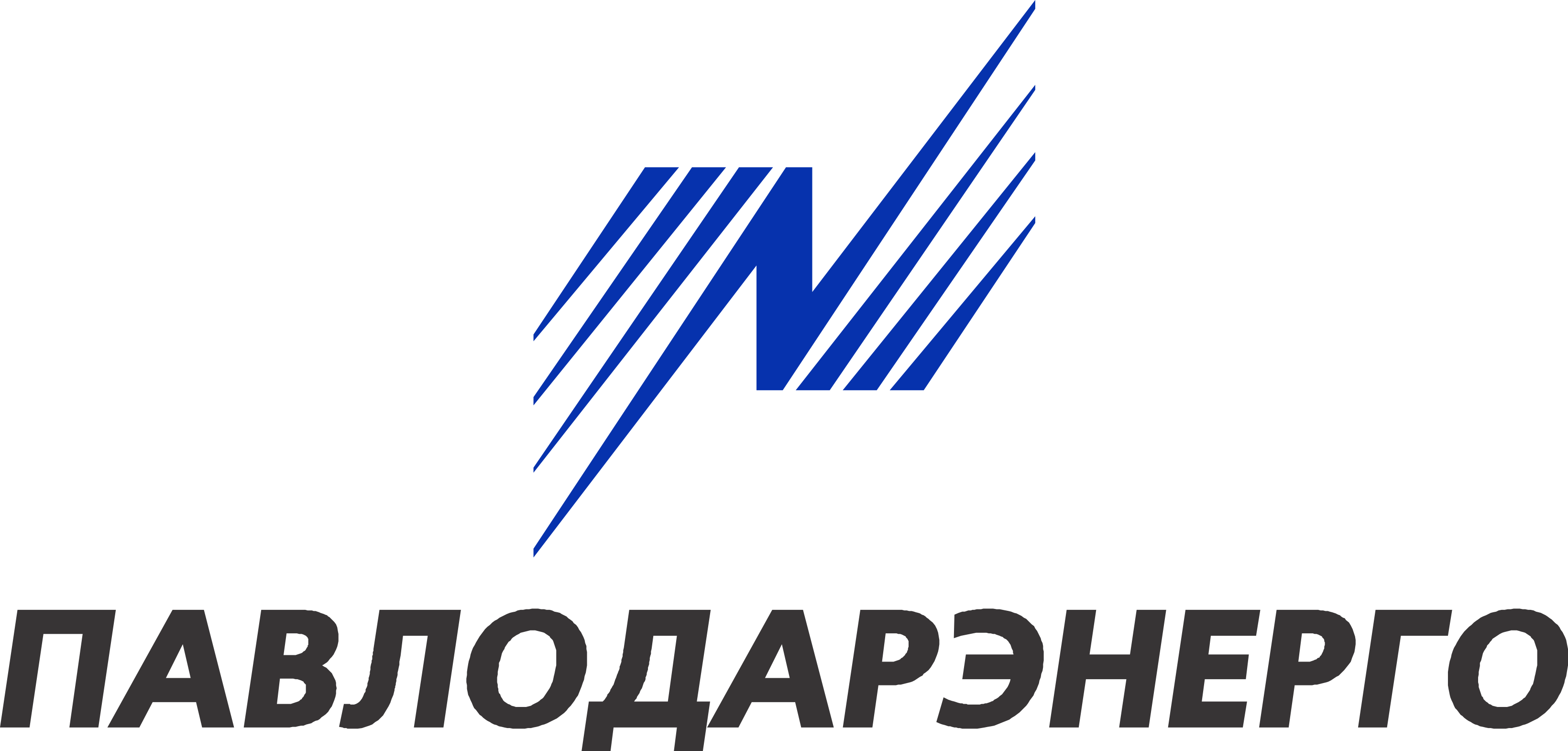 Профилакторий Энергетик АО «ПАВЛОДАРЭНЕРГО»расположен на берегу реки Иртыш в черте города по адресу: г.Павлодар, ул.Академика Чокина 1С автовокзала можно проехать на автобусах № 111, №22- остановка Академика Чокина, №1, №10-остановка ТОЦ, с аэропорта - №21, №22- остановка Академика Чокина.Телефоны: 8(7182)61-08-48; 8(7182)62-01-53Оказывает услуги круглогодично с 08.00 до 16.00, в субботу с 08.00 до 13.00Лечебный профиль:- болезни опорно-двигательного аппарата- болезни периферической нервной системы- бронхолегочная патология, в том числе реабилитация после «Covid»- болезни обмена веществ Противопоказания для лечения в профилакторий:Заболевания сердечно-сосудистой системы с недостаточностью кровообращения и в стадии декомпенсацииЗаболевания органов дыхания с дыхательной недостаточностьюЗаболевания крови.Злокачественные новообразования и предраковые состоянияТуберкулезный процесс в любых органах.Острые инфекционные заболеванияВ стоимость путевки входит лечение, проживание и 5 разовое питание.
Путевки реализуются: на 10,12 дней.В стоимость курсовки входит лечение без проживания и питания.Курсовки реализуются на 10 дней.Обязательное условие - наличие санаторно-курортной карты. Услуги, входящие в стоимость путевки:*Все вышеперечисленные процедуры назначаются с учетом индивидуальных противопоказаний. По назначению специалистов возможно: исключение, замена, дополнение процедур. Услуги, входящие в стоимость курсовки:*Все вышеперечисленные процедуры назначаются с учетом индивидуальных противопоказаний. По назначению специалистов возможно: исключение, замена, дополнение процедур. Перечень дополнительных медицинских услуг, не входящих в стоимость путёвки и подлежащих дополнительной оплате по прейскуранту«УТВЕРЖДАЮ»И.о. Генерального директораАО «ПАВЛОДАРЭНЕРГО»Лесин В.В.____________________________«______»___________20_____г. Прейскурант на услуги в профилакторий «Энергетик» на 18.07.2022г.КОНСУЛЬТАЦИИ СПЕЦИАЛИСТОВПУТЕВКАКУРСОВКА (с понедельника по пятницу, 2 недели, суббота и воскресенье-выходной)МАССАЖ РУЧНОЙФИЗИОЛЕЧЕНИЕГРЯЗЕЛЕЧЕНИЕВОДОЛЕЧЕНИЕПРОЦЕДУРНЫЙ КАБИНЕТПРОЖИВАНИЕ И АРЕНДАУЗИ-ДИАГНОСТИКАСТОМАТОЛОГИЧЕСКИЕ УСЛУГИЗаместитель Ген. директора по общим вопросам_________________ Сарбаева А.М.Заместитель Ген. директора по экономике и финансам____________ Ахметова А.Ю.И.о. директор профилактория «Энергетик»______________________ Вахрушева А.А.№ п/пНаименование услуг1Проживание 25 разовое питание 3Первичный прием врача терапевта и консультации4Первичный прием врача физиотерапевта и консультации5Дарсонваль6УВЧ терапия7Воздействие диадинамическими токами (ДДТ)8СМТ-форез9Магнитотерапия10Электрофорез «Поток» с лекарством11Грязевые аппликации (Мойылды)12Гальваногрязь13Циркулярный душ14                                                       Сухие углекислые ванны15Механический массаж (BISMARK,  SERAGEM)16Ингаляции с лекарством17Кислородный коктейль18УФО носа и зева№ п/пНаименование услуг1Первичный прием врача терапевта и консультации2Первичный прием врача физиотерапевта и консультации3Дарсонваль4УВЧ  терапия5Воздействие диадинамическими токами (ДДТ)6СМТ-форез7Магнитотерапия8Электрофорез «Поток» с лекарством9Грязевые апликации (с Мойылды)10Гальваногрязь11Циркулярный душ12Сухие углекислые ванны13Механический массаж (BISMARK,  SERAGEM)14Ингаляции с лекарством15Кислородный коктейль16УФО носа и зева№
п/пНаименование услуг1Консультация врачей специалистов узкого профиля.2Ванны пантовые3Ванны соляно-хвойные4Ванны жемчужные5Ванны скипидарные6Ванны бишофитные9Ванны йодо-бромные11Душ-массаж подводный 12Душ «Шарко» 13Ультразвуковая терапия накожный метод14Лазеротерапия при стоматологических, ЛОР заболеваниях, опорно-двигательного аппарата 15Ударно-волновая терапия16Подводное вытяжение позвоночника «Акватракцион»17Массаж ручной по зонам, общий, антицеллюлитный, лимфодренажный18Услуги процедурного кабинета (в/м, в/в инъекции, системы)19Услуги стоматологического кабинета20Паровая кедровая бочка21Сауна22Body shaper№ п\пНаименование процедурыЕдиницаизмеренияСтоимость  (тенге)1Консультация специалистаПервичный прием5 000-7 0002Консультация специалиста физиотерапевт5 0002Консультация специалиста терапевтПервичный прием4 5003ЭКГ на одноканальном1 процедура1 200№ п\пНаименование процедурыЕдиницаизмеренияПутевка на 10 днейПутевка на 12 дней1Стандартный 2-местный номер с балконом с видом на реку Иртыш. В номере есть чайник. Санузел и душ на этаже.на 1 человека118 000126 0002Стандартный улучшенный 2-х местный номер с балконом с видом на реку Иртыш. В номере есть холодильник, ТВ, чайник, санузел, душ.на 1 человека138 000153 0003Полулюкс 2-местный с 2-х спальной кроватью, с балконом, с видом на реку Иртыш, в номере есть холодильник, ТВ, чайник, душ, санузел) (при 2-х местном размещении доплата за процедуры и питание на второго человека в размере 73 300 за 10 дней, 90 300 за 12 дней)     142 000160 000№ п\пНаименование процедурыЕдиницаизмеренияСтоимость  (тенге) 1 деньСтоимость 10 дней1Лечение (без питания и проживания)1 человек6 00060 000№ п\пНаименование процедурыЕдиницаизмеренияЕдиницаизмеренияСтоимость  (тенге)Стоимость  (тенге)1Массаж лица (лобной, окологлазничной, верхне- и нижнечелюстной области)1 процедура1 процедура1 5001 5002Массаж шейно-воротниковой зоны1 процедура1 процедура1 7001 7003Массаж верхней конечности и плеча или всех суставов конечности1 процедура1 процедура170017004Массаж  плечевого сустава (верхней трети плеча и надплечья в области лопатки)1 процедура1 процедура1 7001 7005Массаж головы, лобно-височной части1 процедура1 процедура10 30010 3006Массаж лучезапястного сустава (проксимального отдела кисти, области лучезапястного сустава и предплечья)1 процедура1 процедура1 3001 3007Массаж кисти, предплечья1 процедура1 процедура1 2001 2008Массаж грудной клетки (передняя и боковые поверхности, спина)1 процедура1 процедура2 000 2 000 9Массаж спины (от 7-шейного до 1-поясничного позвонка и от левой до правой средней аксилярной линии)1 процедура1 процедура2 8002 80010Массаж пояснично-кресцовой области (от 1-поясничного позвонка до нижних ягодичных складок, до кресца и от левой до правой аксилярной линии)1 процедура1 процедура2 3002 30011Массаж нижней конечности и поясницы (область стопы, голени, бедро, ягодичной и пояснично-кресцовой области)1 процедура1 процедура2 0002 00012Массаж тазобедренного сустава (верхняя треть бедра)1 процедура1 процедура1 7001 70013Массаж коленного сустава (верхней трети голени, области коленного сустава и нижней трети бедро)1 процедура1 процедура1 7001 70014Массаж голеностопного сустава (проксимального отдела стопы, области голеностопного сустава и нижней трети голени)1 процедура1 процедура1 8001 80015Массаж стопы 1 процедура1 процедура1 2001 20016Массаж голени1 процедура1 процедура1 2001 20017Массаж передней брюшной стенки1 процедура1 процедура2 0002 00018Массаж аппаратный SERAGEM (кресло массажное BISMARK, Body shaper)1 процедура1 процедура1 2001 20019Общий массаж 60 минутОбщий массаж 60 минут1 процедура1 процедура10 00020Антицеллюлитный массаж (плечо, живот, бедро) 45 минутАнтицеллюлитный массаж (плечо, живот, бедро) 45 минут1 1 8 00021Лимфодренажный массаж  60 минутЛимфодренажный массаж  60 минут118 000№ п\пНаименование процедурыЕдиницаизмеренияСтоимость  (тенге)1Электросон1 процедура1 0002Дарсонваль 1 процедура6503УВЧ терапия1 процедура6504ДМВ терапия1 процедура6505СМТ-форез1 процедура6506Магнитотерапия1 процедура6507Ультразвуковая терапия накожный метод 1 сустав 1 процедура6008Ультразвуковая терапия накожный метод 2 сустава1 процедура1 2009Электрофорез «Поток» (с лекарством)1 процедура65010Ингаляции (с лекарством)1 процедура50011Лазеротерапия при заболеваниях опорно-двигательного аппарата1 процедура80012Лазеротерапия при стоматологических и ЛОР заболеваниях1 процедура80014Ударно-волновая терапия1 процедура3 00015Ванны углекислые сухие1 процедура1 00016Подводное вытяжение позвоночника «Акватракцион»1 процедура3 00017Кислородный коктейль1 порция50018Тубус-Кварц  (УФО носа и зева)1 процедура600№ п\пНаименование процедурыЕдиницаизмеренияСтоимость  (тенге)1Грязевая аппликация1 процедура7002Гальваногрязь1 процедура1 0003Парафиновые аппликации1 процедура1 300№ п\пНаименование процедурыЕдиницаизмеренияЕдиницаизмеренияСтоимость  (тенге)Стоимость  (тенге)1Подводный душ-массаж1 процедура1 процедура1 5001 5002Ванны жемчужные1 процедура1 процедура1 0001 0003Ванны бишофитовыеВанны бишофитовые1 процедура1 процедура1 0004Ванны скипидарныеВанны скипидарные1 процедура1 процедура1 0005Ванны соляно-хвойныеВанны соляно-хвойные1 процедура1 процедура1 0006Ванны йодобромныеВанны йодобромные1 процедура1 процедура1007Ванны пантовые Ванны пантовые 1 процедура1 процедура2 0008Душ восходящийДуш восходящий1 процедура1 процедура5009Душ Шарко 5 мин.Душ Шарко 5 мин.1 процедура1 процедура1 00010Душ циркулярный 5 мин.Душ циркулярный 5 мин.1 процедура1 процедура1 00011Паровая кедровая бочкаПаровая кедровая бочка1 процедура1 процедура2 000№ п\пНаименование процедурыЕдиницаизмеренияСтоимость  (тенге)1Внутримышечные инъекции1 процедура3002Внутривенные инъекции1 процедура4003Внутривенные капельные вливания 1 лекарства1 процедура60041 система (в/в инъекция 400+ капельное введение 1 лекарства 600)1 процедура1 000№ п\пНаименование процедурыЕдиницаизмеренияСтоимость  (тенге)1Полулюкс с 2-спальной кроватью с балконом, с видом на Иртыш. В номере есть холодильник,  ТВ,  чайник, душ, санузел1 сутки на 1 человека16 0002 2-местный улучшенный номер из 2-х комнат с балконом, с видом на Иртыш . В номере есть холодильник, ТВ, чайник, душ, санузел1 сутки на1 человека2 человека7 00014 0003Стандартного 2х местный номер с балконом, с видом на Иртыш. В номере есть чайник. Душ, санузел на этаже. 1 суткина 1 человека2 человека4 0008 0004Апартаменты (№ 401)1 сутки25 0005Апартаменты (№ 402)1 сутки25 0006Сауна 4 человек1 час4 800№ п\пНаименование процедурыЕдиницаизмеренияСтоимость  (тенге)1УЗИ брюшной полости1 обслед.4 5002УЗИ сердца1 обслед.5 0003УЗИ щитовидной железы1 обслед.2 5004УЗИ почек1 обслед.4 0005УЗИ молочной железы1 обслед.3 500 (1)6 500 (2)6УЗИ мочевого пузыря+предстательная железа1 обслед.3 5007УЗИ мошонки, мягких тканей, поверхностных, лимфатических узлов1 обслед.3 2008УЗИ плевральной полости1 обслед.2 5009УЗИ трансректальное исследование предстательной железы (ТРУЗИ)1 обслед.3 00010УЗИ мочевого пузыря1 обслед.2 500№ п\пНаименование процедурыСтоимость (тенге) 1Первичный прием, оформление, осмотр полости рта, составление плана лечения7002Консультация5003Наложение девитализирующей пасты2 0004Отток с механической и медикаментозной обработкой канала1 0005Снятие старой пломбы2506Временная пломба 7007Аппликационная анестезия3508Внутрипульпарная анестезия8009Инфильтрационная анестезия1 50010Прокладка лечебная кальций содержащая50011Изолирующая прокладка 50012Лечебная повязка канала с использованием крезофена80013Внутриканальный титановый пост1 00014Покрытие одного зуба защитным сиелантом светового отверждения50015Коогуляция30016Профессиональная чистка зубов ультразвуком (1 единица)45017Пломба - Уницен2 50018Пломба - Эвикрол3 00019Пломба – Кетак моляр 5 00020Пломба химическая - Призма4 50021Пломба химическая - Каризма5 30022Пломба световая - Призмафил 6 00023Пломба световая - Каризма6 30024Пломбирование 1 канала эндометазоновой пастой с применением гуттаперчевого штифта 4 30025Пломбирование 2-х каналов эндометазоновой пастой с применением гуттаперчевого штифта 5 30026Пломбирование 3-х каналов эндометазоновой пастой с применением гуттаперчевого штифта  6 300